Appel à candidatures« Développement de programmes de formation par compétences »Cadre d’intervention du présent appel à candidaturesContexte :L’appel à candidatures « Développement de programmes de formation par compétences » s’inscrit dans le cadre du dispositif IDEA. 
IDEA est une Initiative d’Excellence en Formations Innovantes (IDEFI), portée par la Communauté d’universités et d’établissements (Comue) Université Paris-Est et bénéfice d’une aide de l’État gérée par l’Agence Nationale de la Recherche (ANR) au titre du programme Investissements d’avenir portant la référence ANR-11-IDFI-0022.Depuis 2014 et avec le concours de l’IDEFI IDEA, seize équipes pédagogiques ont bénéficié de l’accompagnement de Jacques Tardif, professeur émérite à l’Université de Sherbrooke, dans :la conception du référentiel de compétences de leur formation, sa mise en œuvre au sein de la maquette pédagogique,le développement de pratiques évaluatives en cohérence avec le référentiel. Le référentiel compétences est à  la  base  de  la formation  de  l’étudiant  et  permet  d’encadrer  et  de  baliser  son  parcours  de formation et de professionnalisation.À ce jour, les disciplines concernées sont aussi variées que la médecine générale, l’innovation des services (patrimoines immobiliers, technologies de l’information), l’hôtellerie, le tourisme, l’ingénierie (génie urbain, génie mécanique, génie industriel, électronique) et concernent tous les niveaux de l’enseignement supérieur (licence, master, doctorat). Vous pouvez accéder à certaines expérimentations des équipes d’UPE accompagnées par Jacques Tardif entre 2014 et 2016 : http://idea.univ-paris-est.fr/fr/a-la-une/document-2740.htmlDes exemples de référentiel « compétences », développés par des équipes d’UPE sont également accessibles : http://idea.univ-paris-est.fr/fr/appels-a-projets/document-2840.htmlBénéficiaires du présent appel à candidatures :Cet appel à candidatures s’adresse aux équipes pédagogiques issues des établissements partenaires d’IDEA, qui n’ont pas encore été accompagnées par Jacques Tardif dans le cadre des projets « IDEA – Compétences ».Cadre conceptuel :La définition de la compétence adoptée est celle que propose Jacques Tardif : « un savoir-agir complexe qui prend appui sur la mobilisation et la combinaison efficaces d’une variété de ressources internes et externes à l'intérieur d’une famille de situations » (Tardif, 2006).A partir de cette définition, l’approche « compétences » engage les équipes pédagogiques à :formuler des compétences en phase avec la complexité de l’agir professionnel.travailler les modalités, les lieux et les contextes de formation, qui permettront de soutenir les apprentissages des étudiants,réfléchir aux apprentissages indispensables qui serviront le développement des compétences de l’étudiant,déployer une offre de formation et des modalités d’évaluation en cohérence avec le développement des compétences. Modalités d’accompagnement des équipes sélectionnées :Accompagnateurs : Jacques Tardif, professeur émérite à l’Université de Sherbrooke, Québec.Un ingénieur pédagogique de l’établissement (lorsqu’il existe) ou un chargé de mission de la cellule IDEA. L’accompagnement sera adapté en fonction du type de filière concerné et de l’état d’avancement de la réflexion au sein de l’équipe.Durée : 1 année Modalités :6 rencontres présentielles de 3h avec l’expert entre mai 2017 et mai 2018. l’ingénieur pédagogique soutient les travaux de l’équipe entre les rencontres présentielles.l’expert suit l’évolution du référentiel « compétences » à distance et rédige des rétroactions, qui permettront aux équipes de progresser entre les rencontres présentielles.des rencontres peuvent également être réalisées à distance en visioconférence.Obligations des porteurs de projet :Les équipes qui bénéficieront de cet accompagnement s’engagent à :En cours d’accompagnement :faire progresser de manière significative le projet compétences tout au long de l’accompagnement, en envoyant régulièrement le référentiel à l’expert afin qu’il puisse faire des rétroactions écrites.participer à des journées pédagogiques sur les compétences organisées dans le cadre d’IDEA, notamment la rencontre inter-équipe qui sera organisée en cours d’accompagnement.participer aux rencontres présentielles avec l’expert et l’ingénieur pédagogique.A l’issue de l’accompagnement : produire et faire parvenir à l’expert, à la cellule IDEA et au référent de l’établissement le référentiel de compétences de la formation concernée.définir les usages qui seront faits du référentiel de compétences au sein de la formation concernée, notamment en ce qui concerne les modalités d’évaluation.Critères de sélection des équipes volontaires (6 équipes maximum seront accompagnées)L’argumentation mise en œuvre pour démontrer l’intérêt de la démarche compétences au sein de la formation concernée. La motivation et la disponibilité pour mener à bien la démarche. L’identification d’un chef de projet au sein de l’équipe, qui coordonnera l’équipe pédagogique. L’avis de l’expert extérieur (qui ne sera pas Jacques Tardif), qui auditionnera les équipes présélectionnées.Dépôt des candidaturesCalendrierOuverture : lundi 20 févrierClôture : vendredi 31 mars 2017 à 19h. Toutes les candidatures reçues après ne seront pas examinées.Audition** : courant avril. Les porteurs de projet seront auditionnés par un expert extérieur à UPE (qui ne sera pas Jacques Tardif).Début de l’accompagnement : mi-maiLes candidatures sont à envoyer d’ici le 31 mars (19h) à : helene.zerrouki@univ-paris-est.frCopie : chrystel.jeandot@univ-paris-est.frVeuillez s’il-vous-plaît également mettre en copie le référent IDEA de l’établissement concerné :Fiche de candidatureL’équipe projet Chef(fe) du projet :Le/la chef(fe) de projet est un membre de l’équipe pédagogique candidate. Il/elle est responsable d’organiser le travail du groupe, de garantir la production des documents et de jouer le rôle d’intermédiaire entre l’équipe, l’expert et la cellule IDEA.Composition de l’équipe projet, qui suivra l’accompagnement et prendra part à l’élaboration du référentiel « compétences » et à sa déclinaison dans la formation :La formation concernée par la démarche « compétences »Intitulé de la formation : ………………………………………Quel est le niveau de diplôme préparé par vos étudiants ? Licence MaîtriseLa formation comprend : des stages,  des projets,  des ateliers,  autres…Effectif étudiants pour la formation concernée :Le projet « compétences » Explicitez les raisons pour lesquelles votre équipe pédagogique souhaite s’engager dans la démarche compétences avec l’accompagnement d’un expert.Quelles sont les compétences actuellement développées dans le programme de formation ? Que mettez-vous actuellement en place pour que vos étudiants développent les compétences visées par la formation (quelques exemples suffiront) ?Avez-vous identifié des difficultés à pallier dans le programme existant ?Est-ce que les membres de l’équipe pourront dégager suffisamment de temps pour s’engager dans la démarche compétences  (6h présentielles pour les périodes des rencontres avec l’expert + environ 4h de travail préparatoire en amont des rencontres) ?Est-ce-que votre établissement dispose d’un ingénieur pédagogique qui accompagnera et qui interviendra en collaboration avec Jacques Tardif ou avez-vous besoin du soutien d’un chargé de mission IDEA ?Visa du référent IDEA de l’établissement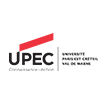 Université Paris-Est Créteil Val-de-MarneMagali Vergnes : vergnes@u-pec.fr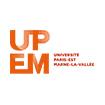 Université Paris-Est Marne-la-ValléeVenceslas Biri : venceslas.biri@u-pem.fr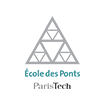 École des Ponts ParisTech Sandrine Guérin : sandrine.guerin@enpc.fr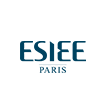 ESIEE-ParisCorinne BERLAND : Corinne.Berland@esiee.fr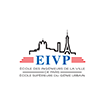 École des Ingénieurs de la Ville de ParisJoachim Broomberg : joachim.broomberg@eivp-paris.fr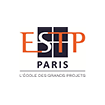 École Spéciale des Travaux PublicsGaultier d'Andlau : gdandlau@estp-paris.eu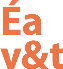 École d’Architecture de la Ville & des territoires de Marne-la-ValléeIsabelle Calvi : isabelle.calvi@marnelavallee.archi.fr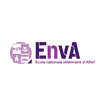 École nationale vétérinaire d’AlfortCatherine Colmin : ccolmin@vet-alfort.frPrénomNomFonction au sein de l’établissement et/ou de la formationMailTelPrénom, NomFonction au sein de la formationNom : Prénom : Date :Signature :
Commentaires éventuels